Centrum voľného času Žiar nad HronomUl. M. R. Štefánika 17, 965 01 Žiar nad Hronom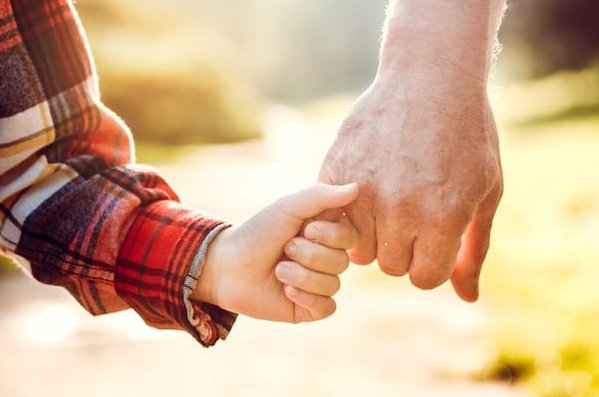 16. ročník súťaže “MÁM SVOJICH STARKÝCH VEĽMI RÁD“Najkrajší zážitok s mojou starkou, starkýmVšetci teraz prežívame náročné obdobie, ktoré je pre nás výzvou a núti nás dennodenne sa prispôsobovať novým skutočnostiam. Práve v neľahkých a zložitých časoch potrebujeme nájsť vo svojich životoch pevný bod, niečo čo je nám známe a blízke. Aj preto sme sa v CVČ rozhodli, že sa pokúsime zachovať plynulosť chodu našich aktivít v čo najväčšej miere. Výtvarno-literárna súťaž „Mám svojich starkých rád“ je tu s nami už šestnásty rok a aj keď prichádza oneskorene a v zmenenej forme, veríme, že nás opäť podporíte a do súťaže sa zapojíte. Sme presvedčení, že dôležitosť starých rodičov v živote dieťaťa je nenahraditeľná a patrí do každého dňa a nielen do mesiaca október. O to viac v čase, kedy sú naši starí rodičia ohrození a často aj nedobrovoľne osamelí.  Veríme, že výtvarné a literárne diela ich vnukov a vnučiek im prinesú potešenie a povzbudenie, ktoré tak veľmi potrebujú. Víťazné práce budú zverejnené v našom online priestore a v Mestských novinách. Ak by ste mali záujem, môžu autori svoje literárne dielka aj nahrať na video vo forme prednesu ako doplnenie k textovej forme.Výtvarná časť:Technika:	– voľná technikaFormát:			– A 4Vekové kategórie:		– žiaci I. stupňa  ZŠ a žiaci II. stupňa ZŠĎalšie podmienky:		– každá práca musí byť originál				– rok vzniku výtvarných prác 2020				–  každý autor posiela len jednu prácu				– sprievodný email musí obsahovať meno autora, vek, triedu, názov 				 práce a adresu školyLiterárna časť:Literárny útvar:	– poézia, prózaVekové kategórie:		– žiaci I. stupňa  ZŠ a žiaci II. stupňa ZŠĎalšie podmienky:		– každá práca musí byť originál				– rok vzniku výtvarných prác 2020				–  každý autor posiela len jednu prácu				– sprievodný email musí obsahovať meno autora, vek, triedu, názov 				 práce a adresu školyVšetky práce musia byť do súťaže zaslané v elektronickej podobe na pedagogikacvczh@gmail.com: – fotografia výtvarného diela– literárne dielo sa zasiela v textovej forme (doc., pdf.) +  možnosť doplniť písaný text o video s prednesom literárneho dielaTermín uzávierky: 		27. 11. 2020 do 16:00 hod.Hodnotenie a ceny:	Práce bude hodnotiť nezávislá porota. Ceny pre víťazov zabezpečí  CVČ. Víťazné práce budú zverejnené v Mestských novinách, na webovom sídle CVČ Žiar nad Hronom. V prípade, že nesúhlasíte so zverejnením, oznámte nám to spolu s doručením svojho výtvarného alebo literárneho diela.Mgr. Helena Gáfrikováriaditeľka CVČ